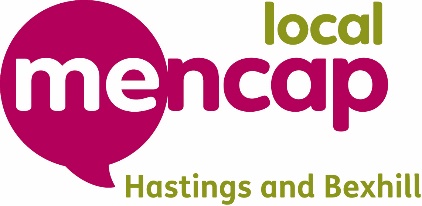 JOB TITLEFinance AdministratorRESPONSIBLE TOFinance ManagerRESPONSIBLE FOR Not applicableJOB PURPOSETo support the finance manager with the financial operation of the charityWorking under the instruction of the finance manager to:Input the charity financial records into the QuckBooks system correctlyInvoice for day services and residential home Reconcile bank balancesWorking with the administrator & managers run payroll using QuickBooks system (RTI and pensions) Process & reconcile direct debits and standing ordersAssisting with the financial operations of the charity shopAssist with fundraisingAssisting with the management of utility and other contractsCarry out banking task as necessaryWorking under the instruction of the finance manager to:Input the charity financial records into the QuckBooks system correctlyInvoice for day services and residential home Reconcile bank balancesWorking with the administrator & managers run payroll using QuickBooks system (RTI and pensions) Process & reconcile direct debits and standing ordersAssisting with the financial operations of the charity shopAssist with fundraisingAssisting with the management of utility and other contractsCarry out banking task as necessaryMAIN DUTIESMAIN DUTIESTaking instruction and sharing tasks with the finance manager to processes work effectively.  Ensure the QuickBooks system is kept up to date and is accurately inputted.  Support departmental managers with keeping records of petty cash transactions.Produce invoices for service user attendance and monitor paymentsTake payments for attendance using card payment terminal and record accurately, ensure payments are allocated to the correct department.Supporting the charity shop manager and treasurer with daily financial operationsTo support departments with budgeting using Excel spreadsheetsTo support the finance manager with managing utility and other contracts Working with the finance manager, administrator and departmental managers to run monthly payroll (approx. 45 staff), using the QuickBooks system to: Pay staff accurately and on timeMaintain records for payroll, annual leave and sickness for each department      Be responsible for RTI reporting to HMRC and making accurate PAYE payments              to HMRCWorking with the Trustees and staff to team to support fundraising Taking instruction and sharing tasks with the finance manager to processes work effectively.  Ensure the QuickBooks system is kept up to date and is accurately inputted.  Support departmental managers with keeping records of petty cash transactions.Produce invoices for service user attendance and monitor paymentsTake payments for attendance using card payment terminal and record accurately, ensure payments are allocated to the correct department.Supporting the charity shop manager and treasurer with daily financial operationsTo support departments with budgeting using Excel spreadsheetsTo support the finance manager with managing utility and other contracts Working with the finance manager, administrator and departmental managers to run monthly payroll (approx. 45 staff), using the QuickBooks system to: Pay staff accurately and on timeMaintain records for payroll, annual leave and sickness for each department      Be responsible for RTI reporting to HMRC and making accurate PAYE payments              to HMRCWorking with the Trustees and staff to team to support fundraising ADDITIONAL DUTIESADDITIONAL DUTIESOn occasion in the absence of the administrator, take telephone messages and signpost enquires to the correct departmentOn occasion in the absence of the administrator, take telephone messages and signpost enquires to the correct departmentPREPARED BY: Pauline Fletcher C.E.O.     DATE: July 2023PREPARED BY: Pauline Fletcher C.E.O.     DATE: July 2023The company reserves the right to amend the duties of the Finance Manager according to the needs of the business.The company reserves the right to amend the duties of the Finance Manager according to the needs of the business.